Priedas Nr. 1 (Stipendijos kriterijų atitikimo forma)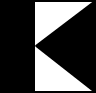 Steigėjo stipendijos teikimo kriterijai Prašymą ir Stipendijos kriterijų atitikimo formą pateikti iki 2017 m. kovo mėn. 1 d. Studentų paslaugų centro koordinatorei.Prašymą priėmė (vardas, pavardė, parašas) 	___________________________________________________________________________________________Prašymą pateikė: Studento vardas, pavardė, studijų programa, kursas, parašas ____________________________________________________________________________________________________________________										(parašas)Akademinė sritisAtitiktis sričiai (pažymėti X)Pagrindimas / Pagrindžiantis dokumentas(pildo studentas)Studijų rezultataiNėra akademinių skolų ir paskutinių dviejų sesijų vidurkis ne mažiau nei 9 balai_________________________	 (įrašyti vidurkį)StraipsnisAutorius (-iai), pavadinimas, kur ir kada publikuotasPranešimasKur ir kada pristatytas (jei daugiau nei vienas, išvardinti visus), nurodyti autorių (-ius), pranešimo pavadinimąErasmusKur ir kada buvote išvykę pagal Erasmus+ programą (studijoms, praktikai)Socialinio aktyvumo sritisPagrindimas / Pagrindžiantis dokumentas(pildo studentas)Konferencijos organizavimasKur ir kokią veiklą vykdėteSavanoriavimasNurodykite organizacijos pavadinimą ir savanorystės laikotarpįDalyvavimas seminaruose, mokymuose, konferencijosePateikite pažymėjimų kopijas (nurodykite pažymėjimų numerius)Dalyvavimas (inicijavimas, pagalba) organizuojant Kolpingo kolegijos renginius (Studentų savaitė, Pyragų diena, Kalėdinis Kolpingo kiemelis, Studijų mugė, Kolpingo savaitė, KOKSA renginiai ir kt. veiklos)Kur ir kokią veiklą vykdėteKultūrinės veiklos pasiekimai (parodų, konkursų inicijavimas, organizavimas ir pan.)Pateikite pagrindžiančius dokumentus (padėkas, foto nuotraukas, aprašą ir nuorodą interneto svetainėje ar pan.) Sporto pasiekimaiĮvardinkite pasiekimusSocialinės finansinės paramos poreikisPagrindimas / Pagrindžiantis dokumentas(pildo studentas)Studentas iš gausios šeimos (ne vyresniam 25 m. studentui, kurio tėvai (vienas iš tėvų), augina tris ir daugiau vaikų (įvaikių) iki 18 metų, taip pat vyresnių (iki 25 m.), jeigu jie mokosi dieninėse bendrojo lavinimo mokyklų, profesinių, aukštesniųjų ir aukštųjų mokyklų dieniniuose skyriuose). Pateikite pažymą apie šeimos sudėtį (iš savivaldybės, seniūnijos, gyventojų registro tarnybos)Studentui, netekusiam vieno iš tėvų/našlaičiui (ne vyresniam 25 m. studentui, kuriam iki pilnametystės buvo nustatyta globa (rūpyba) arba tėvai (turėtas vienintelis iš tėvų) yra mirę)Pridėkite mirties liudijimo kopijąSpecialiųjų poreikių turinčiam studentui (nustatytas 45 proc. ir mažesnis darbingumo lygis)Pateikite darbingumo lygį patvirtinančio dokumento kopijąStudentas, iš materialinį nepriteklių patiriančių šeimų (mažas pajamas gaunančios šeimos narys, turintis teisę gauti arba gaunantis socialinę pašalpą)Pateikite pažymą iš Socialinės paramos skyriaus apie gaunamą socialinę pašalpą ar kitus aktualius dokumentus